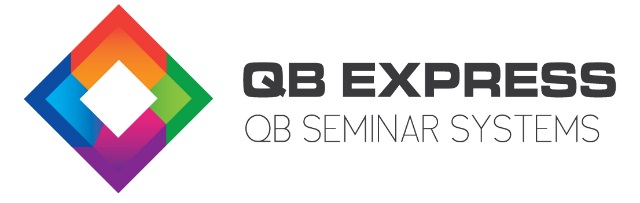 Starting Your Own Virtual Accounting Business:  Systems & TechnologiesSet Up Your Home OfficeLaptop ComputerDual MonitorsScanner/PrinterHigh Speed InternetHeadsetA Backup Plan for home internet/power issuesMalware/Anti-Virus SoftwareSchedule Regular Maintenance / BackupsEstablish Communication ToolsPhone System:  VONAGEEmail System:  RACKSPACE / OUTLOOKE-Fax:  MAXEMAIL / VONAGEOnline Meetings:  GoToMeetingSet Up Accounting Software & Hosted Server EnvironmentQuickBooks: Online vs DesktopHosting Provider:  CLOUD9Set Up Workflow Management SystemPAPERLESSOVERNIGHT.NETOther Applications to Consider;Time Entry:  SpringAheadCRM: MethodImport Tool:  Zed AxisElectronic Bill Pay:  Bill.comElectronic Banking: Intuit Bank Feeds